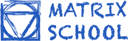 Blankett för klagomålBeskriv ditt klagomål eller dina synpunkter. Det går bra att skriva på baksida om utrymmet inte räcker till.Vem har du talat med om ditt klagomål?       Ingen         Personalen på förskolan       Enhetsansvarig      Annat…………………………Namn:Telefonnummer:Gatuadress:Postnummer och ortE-postadress:Enhet som klagomålet berörOrt och datumNamnteckningNamnförtydligande